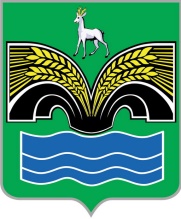 АДМИНИСТРАЦИЯСЕЛЬСКОГО ПОСЕЛЕНИЯ КРАСНЫЙ ЯРМУНИЦИПАЛЬНОГО РАЙОНА КРАСНОЯРСКИЙСАМАРСКОЙ ОБЛАСТИПОСТАНОВЛЕНИЕ              от «06» июля 2022 года   № 199О внесении изменений в Программу «Модернизация и развитие автомобильных дорог общего пользования местного значения сельского поселения Красный Яр на 2016-2025 годы» В целях проведения текущего ремонта улично-дорожной сети села Красный Яр в рамках муниципальной программы «Модернизация и развитие автомобильных дорог общего пользования местного значения сельского поселения Красный Яр на 2016-2025 годы» Администрация сельского поселения Красный Яр муниципального района Красноярский Самарской области ПОСТАНОВЛЯЕТ:1. Внести в программу «Модернизация и развитие автомобильных дорог общего пользования местного значения сельского поселения Красный Яр на 2016-2025 годы», утвержденную  постановлением администрации сельского поселения Красный Яр муниципального района Красноярский от 28.03.2016 № 59 «Об утверждении целевой Программы «Модернизация и развитие автомобильных дорог общего пользования местного значения сельского поселения Красный Яр на 2016-2025 годы», с изменениями от 08.02.2018 года № 52, от 04.04.2018 № 109, от 05.11.2019 года № 264, от 30.03.2020 года № 123, от 17.05.2021 года № 201 следующие изменения: 1. В разделе 3 «Перечень программных мероприятий выполняемых за счет средств бюджета муниципального образования»:Во второй строке таблицы цифры «11456,00» заменить цифрами «64286,00»;В строке «ИТОГО» цифры «35381,00» заменить цифрами «64286,00»;В разделе 4 «Обоснование ресурсного обеспечения Программы, Цифры «35381,00» заменить цифрами «64286,00»;Цифры «88828,00» заменить цифрами «121239,00».2. Опубликовать настоящее постановление в газете «Планета Красный Яр» и разместить на официальном сайте администрации http://kryarposelenie.ru.3. Настоящее постановление вступает в силу со дня его официального опубликования. Глава сельского поселения Красный Ярмуниципального района КрасноярскийСамарской области							          А.Г. Бушов